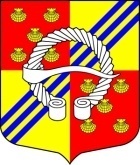 МУНИЦИПАЛЬНОЕ  ОБРАЗОВАНИЕБЕГУНИЦКОЕ СЕЛЬСКОЕ ПОСЕЛЕНИЕ
ВОЛОСОВСКОГО МУНИЦИПАЛЬНОГО РАЙОНАЛЕНИНГРАДСКОЙ ОБЛАСТИСОВЕТ ДЕПУТАТОВРЕШЕНИЕ(четырнадцатое заседание  первого созыва)от 28.08.2020 г.                                                                        №76Об утверждении Порядка представления, рассмотрения и утверждения годового отчета об исполнении бюджета муниципального образования Бегуницкое сельское поселение Волосовского муниципального района Ленинградской областиВ соответствии со статьями 9 и 264.5 Бюджетного кодекса Российской Федерации, Положением о бюджетном процессе в муниципальном образовании  Бегуницкое сельское поселение Волосовского района Ленинградской области, утвержденным решением Совета депутатов муниципального образования Бегуницкое сельское поселение Волосовского муниципального района Ленинградской области от 21.10.2019 г. № 6, на основании Устава муниципального образования Бегуницкое сельское поселение Волосовского муниципального района Ленинградской области, Совет депутатов муниципального образования Бегуницкое сельское поселение Волосовского муниципального района Ленинградской областиРЕШИЛ:	1. Утвердить Порядок представления, рассмотрения и утверждения годового отчета об исполнении бюджета муниципального образования Бегуницкое сельское поселение Волосовского муниципального района Ленинградской области (Приложение).	2. Настоящее решение подлежит официальному опубликованию в установленном порядке.	3. Решение вступает в силу со дня официального опубликования.Глава муниципального образования                                 А.И. МинюкПриложениек решению Совета депутатов муниципального образования  Бегуницкое сельское поселениеВолосовского муниципального района Ленинградской области от 28.08. 2020 года № 76Порядокпредставления, рассмотрения и утверждения годового отчета об исполнении бюджета муниципального образования Бегуницкое сельское поселение Волосовского муниципального района Ленинградской областиОбщие положенияНастоящий Порядок представления, рассмотрения и утверждения годового отчета об исполнении бюджета муниципального образования Бегуницкое сельское поселение Волосовского муниципального района Ленинградской области (далее – Порядок, местный бюджет) разработан в соответствии со статьями 9 и 264.5 Бюджетного кодекса Российской Федерации, Положением о бюджетном процессе в муниципальном образовании  Бегуницкое сельское поселение Волосовского района Ленинградской области, утвержденным решением Совета депутатов муниципального образования Бегуницкое сельское поселение Волосовского муниципального района Ленинградской области от 21.10.2019 г. № 6, на основании Устава муниципального образования Бегуницкое сельское поселение Волосовского муниципального района Ленинградской области.В рамках настоящего Порядка устанавливаются правила и сроки  проведения внешней проверки, представления, рассмотрения и утверждения годового отчета об исполнении бюджета муниципального образования Бегуницкое сельское поселение Волосовского муниципального района Ленинградской области за отчетный финансовый год.Внешняя проверка годового отчета об исполнении бюджета муниципального образования Бегуницкое сельское поселение Волосовского муниципального района Ленинградской области за отчетный финансовый годГодовой отчет об исполнении бюджета муниципального образования Бегуницкое сельское поселение Волосовского муниципального района Ленинградской области до его рассмотрения  подлежит внешней проверке.Внешняя проверка годового отчета об исполнении бюджета Бегуницкое сельское поселение Волосовского муниципального района Ленинградской области осуществляется контрольно-счетным органом.Финансовый орган муниципального образования Бегуницкое сельское поселение Волосовского муниципального района Ленинградской области представляет годовой отчет об исполнении бюджета муниципального образования Бегуницкое сельское поселение Волосовского муниципального района Ленинградской области для подготовки заключения на него не позднее 1 апреля текущего финансового года.Контрольно-счетный орган готовит заключение на годовой отчет об исполнении бюджета муниципального образования  Бегуницкое сельское поселение Волосовского муниципального района Ленинградской области на основании данных внешней проверки годовой бюджетной отчетности в срок, не превышающий один месяц.Заключение на годовой отчет об исполнении бюджета муниципального образования  Бегуницкое сельское поселение Волосовского муниципального района Ленинградской области контрольно-счетный орган  представляет муниципальному образованию  Бегуницкое сельское поселение Волосовского муниципального района Ленинградской области с одновременным направлением в администрацию муниципального образования  Бегуницкое сельское поселение Волосовского муниципального района Ленинградской области После получения заключения контрольно-счетного органа на годовой отчет об исполнении бюджета муниципального образования  Бегуницкое сельское поселение Волосовского муниципального района Ленинградской области финансовый орган муниципального образования  Бегуницкое сельское поселение Волосовского муниципального района Ленинградской области готовит проект решения муниципального образования  Бегуницкое сельское поселение Волосовского муниципального района Ленинградской области об утверждении годового отчета об исполнении бюджета муниципального образования  Бегуницкое сельское поселение Волосовского муниципального района Ленинградской области за отчетный финансовый год.Представление годового отчета об исполнении бюджета муниципального образования  Бегуницкое сельское поселение Волосовского муниципального района Ленинградской областиГодовой отчет об исполнении бюджета муниципального образования  Бегуницкое сельское поселение Волосовского муниципального района Ленинградской области представляется администрацией муниципального образования  Бегуницкое сельское поселение Волосовского муниципального района Ленинградской области (далее – администрация) в представительный орган муниципального образования  Бегуницкое сельское поселение Волосовского муниципального района Ленинградской области (далее – представительный орган) не позднее 1 мая текущего года для его последующего рассмотрения и утверждения.Одновременно с годовым отчетом об исполнении бюджета муниципального образования  Бегуницкое сельское поселение Волосовского муниципального района Ленинградской области в представительный орган представляются:- проект решения представительного органа об утверждении годового отчета об исполнении бюджета муниципального образования  Бегуницкое сельское поселение Волосовского муниципального района Ленинградской области;- иная бюджетная отчетность об исполнении бюджета муниципального образования  Бегуницкое сельское поселение Волосовского муниципального района Ленинградской области;- иные документы, предусмотренные бюджетным законодательством Российской Федерации.В состав иной бюджетной отчетности об исполнении бюджета муниципального образования  Бегуницкое сельское поселение Волосовского муниципального района Ленинградской области, представляемой в представительный орган одновременно с годовым отчетом об исполнении бюджета муниципального образования  Бегуницкое сельское поселение Волосовского муниципального района Ленинградской области, входят отчеты по формам, утвержденным приказом Министерства финансов Российской Федерации от 28.12.2010 № 191н «Об утверждении Инструкции о порядке составления и представления годовой, квартальной и месячной отчетности об исполнении бюджетов бюджетной системы Российской Федерации», в том числе:- баланс исполнения бюджета (форма 0503130);- отчет о финансовых результатах деятельности (форма 0503121);- отчет о движении денежных средств (форма 0503123);- пояснительная записка к отчету об исполнении бюджета муниципального образования  Бегуницкое сельское поселение Волосовского муниципального района Ленинградской области К иным документам, предусмотренным бюджетным законодательством Российской Федерации, указанным в подпункте 3.6. настоящего Порядка, относятся:- отчет об использовании бюджетных ассигнований резервного фонда администрации за отчетный финансовый год;- отчет об использовании бюджетных ассигнований дорожного фонда муниципального образования за отчетный финансовый год; - отчет о состоянии муниципального долга на начало и конец отчетного финансового года;- информация о численности муниципальных служащих органов местного самоуправления муниципального образования и работников муниципальных учреждений муниципального образования по состоянию на 1 января года, следующего за отчетным, с указанием фактических расходов на оплату их труда за отчетный финансовый год;- сведения об использовании бюджетных ассигнований бюджета муниципального образования  Бегуницкое сельское поселение Волосовского муниципального района Ленинградской области, предусмотренных в отчетном финансовом году на финансовое обеспечение реализации муниципальных программ муниципального образования, за отчетный финансовый год;- прочие документы, предусмотренные бюджетным законодательством Российской Федерации.Рассмотрение годового отчета об исполнении бюджета муниципального образования  Бегуницкое сельское поселение Волосовского муниципального района Ленинградской областиРассмотрению годового отчета об исполнении бюджета муниципального образования  Бегуницкое сельское поселение Волосовского муниципального района Ленинградской области представительным органом предшествует процедура проведения представительным органом публичных слушаний по проекту решения представительного органа об утверждении годового отчета об исполнении бюджета муниципального образования  Бегуницкое сельское поселение Волосовского муниципального района Ленинградской области за отчетный финансовый год.После опубликования результатов публичных слушаний по указанному проекту решения представительный орган в течение 10 рабочих дней рассматривает годовой отчет об исполнении бюджета муниципального образования  Бегуницкое сельское поселение Волосовского муниципального района Ленинградской области Представительный орган при рассмотрении годового отчета об исполнении бюджета муниципального образования  Бегуницкое сельское поселение Волосовского муниципального района Ленинградской области заслушивает:- доклад уполномоченного должностного лица (лиц) администрации об исполнении бюджета муниципального образования  Бегуницкое сельское поселение Волосовского муниципального района Ленинградской области;- доклад председателя контрольно-счетного органа о заключении на годовой отчет об исполнении бюджета муниципального образования  Бегуницкое сельское поселение Волосовского муниципального района Ленинградской области.По результатам рассмотрения годового отчета об исполнении бюджета муниципального образования  Бегуницкое сельское поселение Волосовского муниципального района Ленинградской области представительный орган вправе принять одно из двух решений:- решение об утверждении годового отчета об исполнении бюджета муниципального образования  Бегуницкое сельское поселение Волосовского муниципального района Ленинградской области за отчетный финансовый год;- решение об отклонении годового отчета об исполнении бюджета муниципального образования  Бегуницкое сельское поселение Волосовского муниципального района Ленинградской области за отчетный финансовый год.Решение об отклонении годового отчета об исполнении бюджета муниципального образования  Бегуницкое сельское поселение Волосовского муниципального района Ленинградской области за отчетный финансовый год может быть принято в случае выявления отклонений показателей годового отчета об исполнении бюджета муниципального образования  Бегуницкое сельское поселение Волосовского муниципального района Ленинградской области от утвержденных показателей решения о бюджете муниципального образования  Бегуницкое сельское поселение Волосовского муниципального района Ленинградской области на соответствующий год, фактов недостоверного или неполного отражения показателей исполнения бюджета муниципального образования  Бегуницкое сельское поселение Волосовского муниципального района Ленинградской области.В случае отклонения представительным органом годового отчета об исполнении бюджета муниципального образования  Бегуницкое сельское поселение Волосовского муниципального района Ленинградской области за отчетный финансовый год он возвращается в администрацию для устранения фактов недостоверного или неполного отражения данных и повторного представления в срок, не превышающий один месяц.Утверждение годового отчета об исполнении бюджета муниципального образования  Бегуницкое сельское поселение Волосовского муниципального района Ленинградской области При принятии представительным органом по результатам рассмотрения годового отчета об исполнении бюджета муниципального образования  Бегуницкое сельское поселение Волосовского муниципального района Ленинградской области решения об утверждении отчета об исполнении бюджета муниципального образования  Бегуницкое сельское поселение Волосовского муниципального района Ленинградской области за отчетный финансовый год, в указанном решении утверждаются общий объем доходов, расходов и дефицита (профицита) бюджета муниципального образования  Бегуницкое сельское поселение Волосовского муниципального района Ленинградской области.Отдельными приложениями к решению представительного органа об утверждении годового отчета об исполнении бюджета муниципального образования  Бегуницкое сельское поселение Волосовского муниципального района Ленинградской области за отчетный финансовый год утверждаются показатели:- доходов бюджета муниципального образования  Бегуницкое сельское поселение Волосовского муниципального района Ленинградской области по кодам классификации доходов бюджетов;- расходов бюджета муниципального образования  Бегуницкое сельское поселение Волосовского муниципального района Ленинградской области по разделам и подразделам классификации расходов бюджетов;- расходов бюджета по ведомственной структуре расходов бюджета муниципального образования  Бегуницкое сельское поселение Волосовского муниципального района Ленинградской области; - источников финансирования дефицита по кодам классификации источников финансирования дефицитов бюджетов.Иные показатели (в форме отчетов, сведений, информации и др.), представленные администрацией в представительный орган одновременно с годовым отчетом об исполнении бюджета муниципального образования  Бегуницкое сельское поселение Волосовского муниципального района Ленинградской области, принимаются представительным органом к сведению и могут быть утверждены решением представительного органа об исполнении бюджета муниципального образования  Бегуницкое сельское поселение Волосовского муниципального района Ленинградской области  за отчетный финансовый год в виде отдельных приложений.